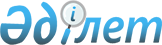 Қазақстан Республикасы Қаржы министрлiгiнiң қаржы бақылау комитетi туралы ереженi бекiту туралы<*>Қазақстан Республикасы Үкiметiнiң қаулысы 1997 жылғы 4 шiлдедегi N 1061. Қаулының 2-тармағынан басқасының күшi жойылған - ҚРҮ-нiң 1997.12.18. N 1781 қаулысымен. ~P971781

      2. "Қазақстан Республикасы Қаржы министрлiгiнiң жанындағы Қаржы-валюталық бақылау комитетi туралы ереженi бекiту туралы" Қазақстан Республикасы Үкiметiнiң 1996 жылғы 19 маусымдағы N 753 қаулысының (Қазақстан Республикасының ПҮАЖ-ы, 1996 ж., N 28, 248-құжат), Қазақстан Республикасы Қаржы министрлiгiнiң жанындағы қаржы-валюта бақылау комитетi туралы ереженiң 9-тармағын қоспағанда күшi жойылған деп танылсын. 

 

     Қазақстан Республикасының          Премьер-Министрi
					© 2012. Қазақстан Республикасы Әділет министрлігінің «Қазақстан Республикасының Заңнама және құқықтық ақпарат институты» ШЖҚ РМК
				